               KARABÜK ÜNİVERSİTESİ                    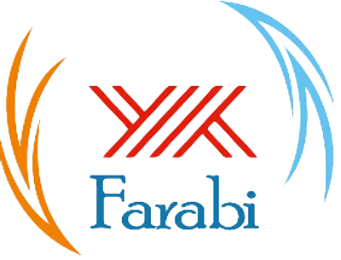 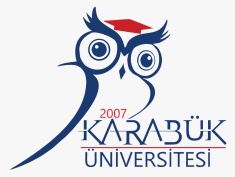 ÖĞRENCİ KATILIM BELGESİ201… / 201… AKADEMİK YILI GÜZ ve BAHAR DÖNEMİ………… ÜNİVERSİTESİ, ……….……… FAKÜLTESİ, …………………………………………. BÖLÜMÜ ÖĞRENCİSİ SAYIN ………………….., 201…/201…. AKADEMİK YILI GÜZ VE BAHAR DÖNEMİNDE ÜNİVERSİTEMİZ ……….……… FAKÜLTESİ, …………………………………………. BÖLÜMÜ’NDE FARABİ ÖĞRENCİSİ OLARAK ÖĞRENİM GÖRMÜŞ VE YÜKÜMLÜLÜKLERİNİ YERİNE GETİREREK BU BELGEYİ ALMAYA HAK KAZANMIŞTIR.ÖĞR. GÖR. OYA ÖNALANFARABİ KURUM KOORDİNATÖRÜ…. / …. / …..Demir Çelik Kampüsü, 100. Yıl 78050 Karabük / TÜRKİYE Tel: 0 370 418 79 39